АДМИНИСТРАЦИЯ ВОРОБЬЕВСКОГО 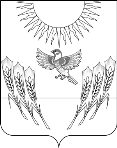 МУНИЦИПАЛЬНОГО РАЙОНАВОРОНЕЖСКОЙ ОБЛАСТИПОСТАНОВЛЕНИЕот  27 мая 2016 г.    №	209     		с. ВоробьевкаО внесении изменений в Постановление администрации Воробьевского муниципального района от 26.02.2016 г. № 83 «О комиссии по координации работы по противодействию коррупции в Воробьевском муниципальном районе» В связи с произошедшими кадровыми изменениями администрация Воробьевского муниципального района п о с т а н о в л я е т : Внести изменения в состав комиссии по координации работы по противодействию коррупции в Воробьевском муниципальном районе и утвердить согласно приложению.Глава администрации муниципального района 					 М.П. ГордиенкоРуководитель аппарата администрации муниципального района 							Ю.Н.Рыбасов27.05.2016 г.Начальник отдела организационнойработы и делопроизводства 						Е.А.Пипченко	27.05.2016 г.Начальник юридического отдела						В.Г.Камышанов27.05.2016 г.Приложение             к постановлению администрации Воробьевского муниципального района от 27.05.2016 г. № _______СОСТАВкомиссии по координации работы по противодействию коррупции в Воробьевском муниципальном районеГордиенко Михаил Петрович- глава администрации Воробьевского муниципального района (председатель комиссии);РыбасовЮрий Николаевич- руководитель аппарата администрации муниципального района (заместитель председателя комиссии;ПипченкоЕлена Александровна- начальник отдела организационной работы и делопроизводства администрации муниципального района (секретарь комиссии);Письяуков Сергей Александрович- заместитель главы администрации муниципального района – руководитель отдела по образованию;Гриднев Дмитрий Николаевич - заместитель главы администрации муниципального района – начальник отдела по строительству, архитектуре и ЖКХ;МозговойАлексей Николаевич- заместитель главы администрации муниципального района – начальник отдела программ и развития сельской территории;Камышанов Виктор Григорьевич - начальник юридического отдела администрации муниципального районаРуденко Иван Николаевич- начальник отделения МВД России по Воробьевскому району (по согласованию);Лепехина Татьяна Алексеевна- руководитель общественной палаты Воробьевского муниципального района (по согласованию);Тельнов Алексей Юрьевич- начальник отдела организационно-правовой работы аппарата Совета народных депутатов Воробьевского муниципального района (по согласованию) 